Thank you for showing an interest in working at Goodwin Development Trust. This application will be processed in accordance with the Data Protection and GDPR. Your data will be used for the purpose of recruitment and potential employment. 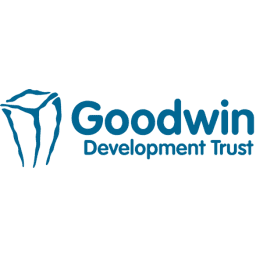 Are you happy for us to keep your application on our system for 6 months from the application date, and possibly contact you regarding other vacancies? Yes NoPlease complete all sections of this application form and return to HRDept@goodwintrust.org. Incomplete forms will not be submitted for shortlisting. Please sign and date to confirm that the information provided is complete and correct and that any untrue or misleading information will give my employer the right to terminate any employment contract offered. Please now return this form to HRDept@goodwintrust.org OR Goodwin Development Trust, The Octagon, Walker Street, Hull, HU3 2RA.Position you’re applying for:Personal DetailsPersonal DetailsFull NameEmailMobile NumberAddress Line 1City/TownCountyCountryPostcode ReferencesReferencesReferencesReferencesNameMobile NumberEmailEmployment Reference 1Employment Reference 2Do you have a current DBS (issued within the last 3 years or on the update service)?Notice period required in current roleEarliest possible start dateAny prebooked holidaysQualificationsQualificationsQualificationsPlace Of StudyQualifications/Training Date Achieved Employment HistoryPlease explain any gaps in employment.Employment HistoryPlease explain any gaps in employment.Employment HistoryPlease explain any gaps in employment.Employment HistoryPlease explain any gaps in employment.Employment HistoryPlease explain any gaps in employment.Employment HistoryPlease explain any gaps in employment.Dates Of EmploymentEmployerJob TitleDuties/ResponsibilitiesSalaryReason For Leaving Using up to 500 words, please provide a personal statement outlining the reasons why you’re an ideal candidate for this role, please refer to the job description in your answer.Equality and DiversityGoodwin Development Trust wants to meet the aims and commitments set out in its equality policy. This includes not discriminating under the Equality Act 2010, and building an accurate picture of the make-up of the workforce in encouraging equality and diversity.The organisation needs your help and co-operation to enable it to do this, but filling in this section is voluntary. The information provided will be kept confidential and will be used for monitoring purposes.Equality and DiversityGoodwin Development Trust wants to meet the aims and commitments set out in its equality policy. This includes not discriminating under the Equality Act 2010, and building an accurate picture of the make-up of the workforce in encouraging equality and diversity.The organisation needs your help and co-operation to enable it to do this, but filling in this section is voluntary. The information provided will be kept confidential and will be used for monitoring purposes.Sexual Identity AgeEthnicityDo you consider yourself to have a disability? If so, to what nature?Sexual OrientationReligion or Belief?SignDate